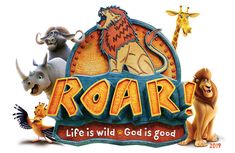 Monday, July 15th- Friday, July 19th9:00 a.m. unitl Noon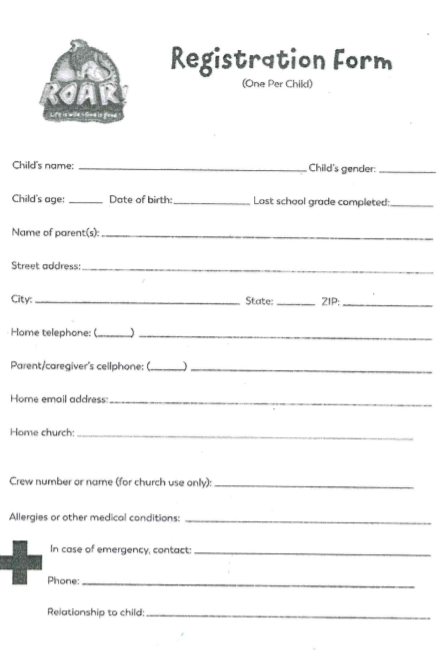 